BON DE COMMANDE « LA FETE DU SOURIRE 2014 »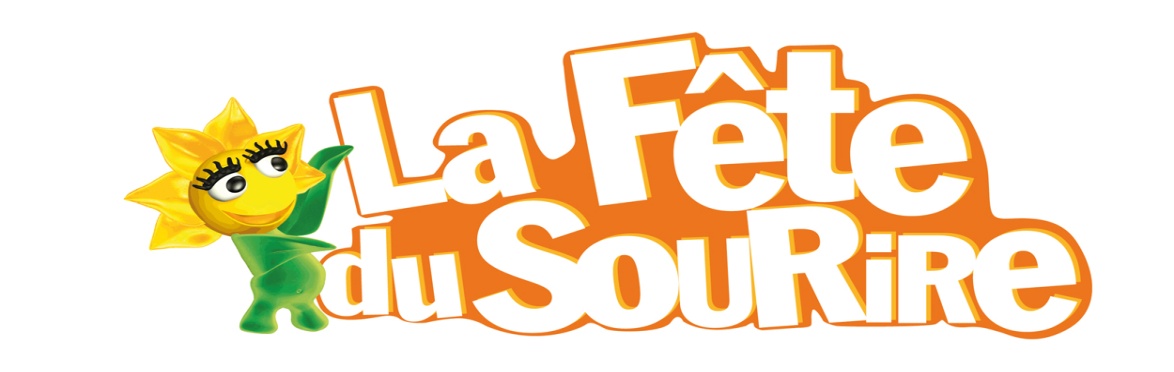 BON DE COMMANDE à retourner avec votre règlementAu plus vite àL’ASSOCIATION DES PARALYSES DE FRANCEDélégation du Pas-de-Calais-183 Rue de l’Abregain BP 30004-62800 LIEVIN03.21.57.19.68     03.21.65.99.84    E.Mail : dd.62@apf.asso.frMr, Mme, Melle : …………………………………………………………………………………………………………………………………Entreprise : …………………………………………………………………………………………………………………………………………Adresse : ………………………………………………………………………………………………………………………………………………CP : …………………………………………………..		VILLE : ……………………………………………………………………E.Mail : …………………………………………………………………  TEL. : …………………………………………………………………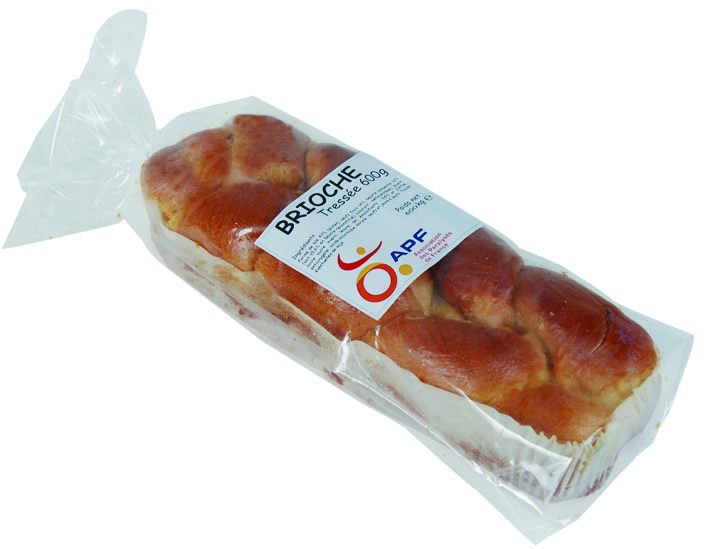 Ci-joint un chèque de ………………………… €LES BRIOCHES SONT A RETIRER AU 183 RUE DE L’ABREGAIN à LIEVINSoit le Vendredi 16 Mai, Mardi 20 Mai, Jeudi 22 Mai ou Vendredi 23 Mai 2014Si problème, contacter le 03.21.57.19.68DESIGNATION DES PRODUITSTARIFSQUANTITE SOUHAITEEPRIX TOTALBRIOCHE TRESSEE PURE BEURRE (600g) date limite de consommation 3 semaines4 €